A Pyramid for the PharaohDay 1: Read Pyramid packet and assign group roles. Watch “Pyramid”. Day 2: Finish “Pyramid” and start researching your pharaoh and ancient Egyptian life. Day 3: Finish researching your pharaoh & research for your roleDay 4: Work time Day 5: Work time Presentation Date Due:  ___________________________________________________Ancient Egypt was ruled by government and religious rulers called pharaohs. Egyptians believed that the pharaoh was a child of the gods and became a god themselves after dying. Structures, called pyramids, were sometimes built as monuments over the tombs of pharaohs. Inside the tomb were carved records of important deeds, and wall paintings, sculptures, food, furniture, and other items needed for the afterlife. The pyramid also contained chambers where relatives were buried and a variety of passageways.The pharaoh has declared, "I must have the finest burial place the world has ever seen. Architect! I want to see a design, a proposal, for the building of my pyramid. I expect a report within a week." You want to honor the pharaoh by building a magnificent structure for him or her, but you will need help. We are creating the funeral and pyramid for this pharaoh:HatshepsutRamses IIThutmose IIIAmenhotep/AkhenatonNarmer Khufu Meet and Choose Roles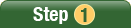 Each nome meets and after reading the assignments below, they choose roles. Five or six people will be needed to divide the following tasks: Architect/Geographer: Design the layout for the inside of the pyramid using a blueprint or diagram of interior, security measures (booby traps). Research locations and geography of Egypt and choose an appropriate location for the pharaoh’s pyramid.  Answers should be based on what you learn or know about the inside of pyramids, traps, and location of pyramids in ancient Egypt, etc.  Builder:  Research materials and labor needed to build a pyramid. What was involved with construction? What materials did they use? Where did they get them? Who built the pyramids? Use your research to BUILD A MODEL OF YOUR PYRAMID. Answers should be based on what you learn or know about ancient pyramid construction.Artisan: Research what types of images were painted on tomb walls. What items should be brought for the pharaoh’s afterlife. BUILD AND DECORATE A  SARCOPHAGUS MODEL. Answers should be based on what you learn or know about how tombs were adorned and what was buried with great rulers.Scribe:  Work with Cultural Advisor to write script for funeral. Who is your Pharaoh? Why was he/she important? What was he/she known for? What were some of his/her accomplishments? Write a poem of praise in honor of the pharaoh to be read at the funeral.  Answers should be based on what you learn or know about your chosen Pharaoh.Cultural Advisor(s): Host the funeral for the pharaoh – use the script written by yourself AND the scribe. Introduce each team member and let them describe the work they did for the pharaoh’s afterlife. Answers should be based on what you learn or know about your chosen Pharaoh. Research and Make Decisions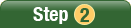 Individual members of each team will use the list of websites, library books, the textbook, and other resources to conduct research and gather visuals for the presentation. Team members will then come together to share their research and agree on a proposal. You will take notes on the teacher provided note-taking document. Use your notes to help you plan and create your presentation before the pharaoh. ALERT! It is highly recommended that you read the rubric before your team starts researching and brainstorming. Knowing what the pharaoh expects of you is very important!   Create Presentations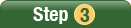 The Scribe and Cultural Advisor will work together to create the script of a skit of a funeral for the pharaoh. The Cultural Advisor will act as a host for the group and introduce each group member to discuss their individual work on the funeral. Each person should also explain how their decisions and work is personalized for what was done in ancient Egypt and how things were personalized for that ancient Egyptian pharaoh.  Pyramid for the Pharaoh Presentation RubricContentPresentation SkillsA    4Perfect!B    3.4MostlyC    3PartlyD    2.6Not yet…Architect / GeographerClearly designed the interior of the pyramidClear security measures & booby trapsLocation of pyramid appropriately chosenAll choices were made based upon research & knowledge of ancient Egypt. I spoke loudly & clearlyI faced the audience when speakingMy part was well-practiced & preparedBuilderClearly understood the building materials used in ancient Egypt & where they were sourced. Clearly explained the labor for building the pyramid. Model pyramid shows effort & clearly matches the explanation. All answers were based on what was done in ancient Egyptian pyramid construction. I spoke loudly & clearlyI faced the audience when speakingMy part was well-practiced & preparedArtisanCreated tomb wall images to portray the accomplishments of the pharaohDecided upon objects that should be brought for the pharaoh’s afterlife. Created a model sarcophagus for the pharaoh. All answers & models were clearly based on research of ancient Egyptian art, how tombs were adorned & what was buried with pharaohs. I spoke loudly & clearlyI faced the audience when speakingMy part was well-practiced & preparedScribePoem of praise shows effort & clearly represents the pharaoh’s accomplishments & history. The script clearly lead the audience through the funeralThe script clearly explained who the pharaoh was, their accomplishments, what they were known for, & why they are important. The script was clearly based on the research about the pharaoh. I spoke loudly & clearlyI faced the audience when speakingMy part was well-practiced & preparedCultural AdvisorThe host clearly led the audience through the funeral & introduced each team member seamlessly. The script clearly explained who the pharaoh was, their accomplishments, what they were known for, & why they are important. The script was clearly based on the research about the pharaoh.I spoke loudly & clearlyI faced the audience when speakingMy part was well-practiced & prepared